Inbjudan till ämneskonferens i Stockholm 
15-16 augusti 2019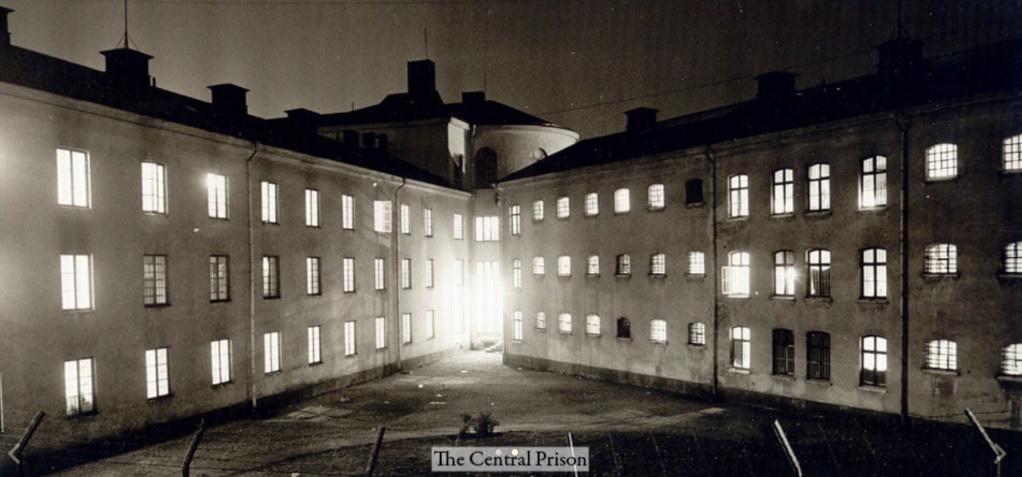 
”Cariologins roll i framtiden” – Hur hanterar vi världens vanligaste sjukdom?Programmet lyfter frågorna: hur ser kariessjukdomen ut i Sverige idag, vilka cariologiska projekt är på gång, läget för Nationella riktlinjer och NPO tandvård, vad kan datastöd innebära för prevention och pedagogik hur kan AI stödja oss och våra patienter. Anmälan och mer information hittar du på länken: //www.simplesignup.se/event/148563Ditt pris för konferensen är endast 1900 kronor och då ingår även mat, rundvandring och övernattning.Anmälan och betalning görs senast 14 juni. Betalning sker till plusgiro nr 207163-7. Ange namn och arbetsplats.Fullständigt programm finns även tillgängligt på SFFC hemsida  http://www.cariologi.se/.Varmt velkomna önskar styrelsen och Stockholmscariologerna.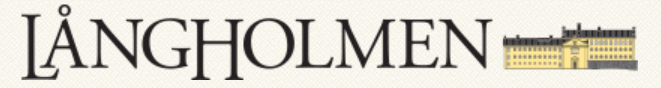 Mer om Långholmens Konferens hittar på https://langholmen.com/konferens/